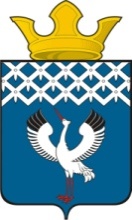 АдминистрацияБайкаловского сельского поселенияБайкаловского муниципального района Свердловской областиПротокол  публичных слушанийДокладчик   Намятов И.А.  - специалист 1 категории отдела архитектуры, строительства и охраны окружающей среды администрации Байкаловский муниципальный район                                                           Повестка дня Внесение изменений в Правила землепользования и застройки Байкаловского сельского поселения Байкаловского муниципального района Свердловской области  (в том числе в карту градостроительного зонирования).                                                        Слушали:Намятов И.А. -  Организационный комитет начал свою работу 20.09.2023 года. Прием заявок осуществлялся каждый день до 16 часов 01.11.2023 года включительно по адресу: с. Байкалово, ул. Революции, 21, кабинет № 2, письменных предложений от заинтересованных лиц в Администрацию Байкаловского сельского поселения не поступало. Заинтересованных жителей поселения не присутствует, которые  в соответствии с Положением «О порядке организации и  проведения публичных слушаний в муниципальном образовании Байкаловском сельском поселении» также могут участвовать в проведении предварительных слушаний. Таким образом, начинаем процедуру проведения публичных слушаний.Нам необходимо внести изменения в Правила землепользования и застройки Байкаловского сельского поселения  (в том числе в карту градостроительного зонирования) в части изменения наименования зон земельного участка с зоны ОЖ – общественно-жилая зона» с разрешенным использованием- склады на Ж-1 (жилая зона индивидуальной застройки) с разрешенным использованием – для  ведения личного подсобного хозяйства, расположенного по адресу: Свердловская область, Байкаловский район, с. Байкалово, ул. Мальгина дом 78к,  кадастровый номер земельного участка 66:05:2601004:1280, общей площадью 959   кв. м.Заслушав на публичных слушаниях выступления докладчика и обсудив спорные вопросы внесения изменений в Правила землепользования и застройки Байкаловского сельского поселения (в том числе в карту градостроительного зонирования).	                                                               Решили:Внести изменения в Правила землепользования и застройки Байкаловского сельского поселения   (в том числе в карту градостроительного зонирования).Председатель публичных слушаний                                        		             Д. В. Лыжин			    Секретарь публичных слушаний	                                                             К. С. Волкова				     от 02.11.2023  годас. Байкалово   Состав организационного комитета:Члены:-Лыжин Д.В. - Глава Байкаловского сельского поселения Байкаловского муниципального района Свердловской области;- Серков А.М. – начальник отдела архитектуры, строительства и охраны окружающей среды администрации Байкаловский муниципальный район;- Намятов И.А. – специалист 1 категории отдела архитектуры, строительства и охраны окружающей среды администрации Байкаловский муниципальный район; секретарь:- Волкова К.С. - специалист 1 категории администрации Байкаловского сельского поселения Байкаловского муниципального района Свердловской области.